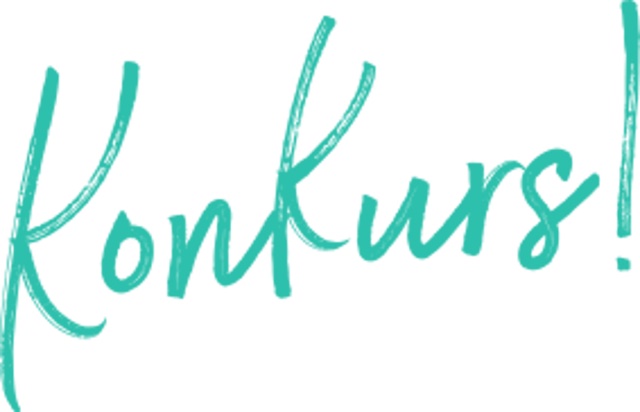 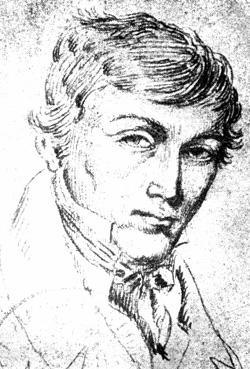 „A ZE SŁABOŚCIĄ ŁAMAĆ UCZMY SIĘ ZA MŁODU!”Regulamin szkolnego konkursu
o życiu i twórczości Adama MickiewiczaW związku ze zbliżającym się Świętem Szkoły ogłaszam konkurs wiedzy o życiu i twórczości patrona „Czwórki” – Adama Mickiewicza.CELE KONKURSU:Popularyzacja twórczości Adama Mickiewicza.Pogłębianie wiedzy o życiu i twórczości wieszcza narodowego - Adama Mickiewicza.Rozwijanie zainteresowań literackich i zamiłowania uczniów do poezji.Zachęcanie do pogłębiania wiedzy.Kształcenie umiejętności samodzielnego zdobywania informacji z różnych źródeł.Mobilizowanie do korzystania ze zbiorów biblioteki szkolnej i propagowanie  czytelnictwa.REGULAMIN:Konkurs jest przeznaczony dla chętnych  uczniów klas IV – VIII.Zadaniem  CZWARTOKLASISTÓW   uczestniczących w konkursie jest wykonanie ilustracji do jednej  z bajek poety:„Lis i kozieł”		„Pies i wilk”.PIĄTOKLASIŚCI biorący udział w konkursie wykonają ilustrację do wybranej ballady:„Switeź”		„Świtezianka”			„Powrót taty”.Prace mogą być wykonane dowolną techniką. W ocenie będzie brana pod uwagę pomysłowość i  zgodność  z treścią utworu. Autorzy zobowiązani są do podpisania swoich ilustracji  i zaznaczenia,  jakiego utworu ona dotyczy. Prace należy oddać do dnia 25 listopada p. Halinie Stasiewicz lub swojej polonistce. Zadaniem uczniów klas szóstych, siódmych i ósmych będzie rozwiązanie zadań testowych związanych z biografią i twórczością Adama Mickiewicza. ZNAJOMOŚĆ UTWORÓW: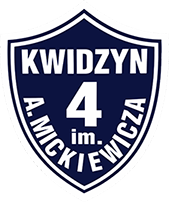 KLASY SZÓSTE: ballady „ Świtezianka”, „Powrót taty”, KLASY SIÓDME:„Reduta Ordona” KLASY ÓSME: Ogólne informacje o II części „Dziadów” i „Panu Tadeuszu”.Uczniowie przygotowujący się do konkursu mogą korzystać z wiadomości zamieszczonych w podręcznikach do języka polskiego oraz literatury znajdującej się w bibliotece szkolnej.Konkurs odbędzie się w ostatnim tygodniu listopada. Dla uczestników i zwycięzców przewidziano nagrody. Rozstrzygnięcie nastąpi dnia 6 grudnia w czasie obchodów Święta Szkoły.Dodatkowych informacji udzielają nauczyciele języka polskiego. SERDECZNIE ZAPRASZAM DO UDZIAŁU!!!                                                                                                            Halina Stasiewicz